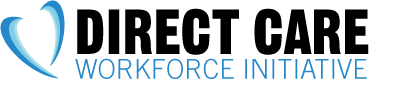 NameEmailTitle, Organization (Optional)Your City